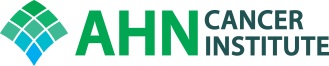 BRACHYTHERAPY CONFERENCETuesday, January 21, 202012:00-1:00 p.m.West Penn Hospital, GR 522AGH Radiation Oncology Conference Room #3Zoom Meeting: https://zoom.us/j/734153399Dial US: +1 669 900 6833Meeting ID: 734 153 399Cases to be discussedTopic: Partial Breast Objectives: Upon completion of this activity, participants will have a better understanding of decision-making for complex Brachytherapy cases and be armed with clinical pathways to improve care.Accreditation: Allegheny General Hospital is accredited by the Accreditation Council for Continuing Medical Education to provide continuing medical education for physicians. Credit Designation Statement: Allegheny General Hospital designates this live activity for a maximum of 1.0 AMA PRA Category 1 Credit(s)™.  Physicians should claim only the credit commensurate with the extent of their participation in this activity.Disclosure: In accordance with the Accreditation Council for Continuing Medical Education (ACCME) and the policy of Allegheny General Hospital, presenters must disclose all relevant financial relationships, which in the context of their presentation(s), could be perceived as a real or apparent conflict of interest, (e.g., ownership of stock, honoraria or consulting fees). Any identifiable conflicts will be resolved prior to the activity. Any such relationships will be disclosed to the learner prior to the presentation(s).  Moderators and Presenters:  Mark Trombetta MD, Zachary Horne MD, Vladimir Valakh MD has nothing to discloseCase De-identified patientReasonPresenter1CG MRN: 106679BreastVV2MT MRN: 133617BreastVV3CF - ?Breast VV